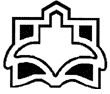 بسمه تعاليمعاونت آموزش و تحقیقاتدانشگاه علوم پزشكي و خدمات بهداشتي و درماني اراكمرکز مطالعات و توسعه آموزش علوم پزشکیفرم طرح  درس ويژه دروس نظري بخش الف:نام و نام خانوادگي مدرس:رضا فیضی                      آخرين مدرك تحصيلي:کارشناسی ارشد  رشته تحصيلي: تکنولوژی جراحی                            مرتبه علمی: مربی         گروه آموزشي: تکنولوژی جراحی                            نام دانشكده: پیراپزشکی                   رشته تحصيلي فراگيران:تکنولوژی جراحی                    مقطع: کارشناسی                     نيمسال تحصیلی:اول 1403-1402                             تعداد فراگيران:  15 نفر         تعداد واحد:1                                           تعداد جلسه:8محل تدریس: دانشکده پیراپزشکیعنوان واحد درسی به طور كامل:تکنولوژی جراحی گوارش و غدد و مراقبت های آن  عنوان درس پيش نياز:فیزیولوژی1- تشریح2- آسیب شناسی و بافت شناسی	بخش ب:هدف کلی  در واقع نشان دهنده هدف اصلی آن جلسه تدریس خواهد بود که هر هدف کلی به چند هدف ویژه رفتاری تقسیم می شود.اهداف ویژه رفتاری دارای فعل رفتاری ، معیار، محتوا و شرایط هستند و در حیطه های شناختی، عاطفی و روان حرکتی طراحی می شود. این اهداف در تعیین متد و وسایل آموزشی موثر هستند.شيوه پيشنهادي براي ارزشيابي دانشجو در اين درس:برای بخش نظری، از انواع روشهاي ارزشيابي در حيطه شناختي براساس نظر استاد (چند گزينه اي، تشريحي، مقايسه اي، fill in the blank  و ...) در ميان ترم و پايان ترم استفاده گردد. برای بخش عملی، از چک لیست ها به منظور تعیین توانایی دانشجو استفاده شود.فرم طرح درس در تاریخ 12/10/1402تکمیل شده است.شماره جلسههدف کلی جلسهاهداف ويژه رفتاري(بر اساس سه حيطه اهداف آموزشي: شناختي، عاطفي، روان حركتي)روش یاددهیوسایل آموزشیمحل تدريسفعالیت های یاددهیشيوه ارزشيابيمنابع تدريسشماره جلسههدف کلی جلسهاهداف ويژه رفتاري(بر اساس سه حيطه اهداف آموزشي: شناختي، عاطفي، روان حركتي)روش یاددهیوسایل آموزشیمحل تدريسفعالیت های یاددهیشيوه ارزشيابي1آشنایی با ملاحظات و مراقبت های پرستاری در  جراحی های کبد و تکنیک های جراحی در جراحی های کبدفراگیر: آناتومی کبد را شرح دهدفیزیولوژی کبد را توضیح دهدبتواند از استانداردهای عملی اتاق عمل(بررسی،تشخیص،برنامه ریزی،اجرا و ارزشیابی)را مرتبط با جراحی های کبد را بیان کندوظایف تکنولوژیست های جراحی(پوزشین،پرپ،درپ،بیهوشی تجهیزات ،ابزار  و...)در جراحی های کبد را شرح دهداندیکاسیون های جراحی های کبد را توضیح دهدبا انواع اختلالات و بیماری های کبد آشنا باشدبا انواع مختلف جراحی کبد آشنا باشدمراقبت های پرستاری پیرامون جراحی کبد را توضیح دهدشناختیپاورپوینت، ویدیو پروژکتور، وایت برد،انمیشندانشکده  پیراپزشکیسخنرانی و بحث گروهی،نقدحضور درکلاس پرسش و پاسخ(10)، مشارکت فعال وانجام تکالیف(10درصد)،امتحان پایان ترم(80درصد)1-Alexander's Care of the Patient in Surgery 2- Berry & Kohn's Operating Room Technique3- Surgical Technology for the Surgical Technologist4.تکنولوزی جراحی گوارش و غدد،لیلا ساداتی،نشر جامعه نگر،آخرین چپ5.پرستاری داخلی جراحی برونر سودارث،جلد نهم2آشنایی با ملاحظات و مراقبت های پرستاری در  جراحی های کیسه صفرا و تکنیک های جراحی در جراحی های کیسه صفرافراگیر:آناتومی کیسه صفرا را شرح دهدفیزیولوژی کیسه صفرا را توضیح دهدبتواند از استانداردهای عملی اتاق عمل(بررسی،تشخیص،برنامه ریزی،اجرا و ارزشیابی)را مرتبط با جراحی های کیسه صفرا را بیان کندوظایف تکنولوژیست های جراحی(پوزشین،پرپ،درپ،بیهوشی تجهیزات ،ابزار  و...)در جراحی های کیسه صفرا را شرح دهداندیکاسیون های جراحی های کیسه صفرا را توضیح دهدبا انواع اختلالات و بیماری های کیسه صفرا آشنا باشدبا انواع مختلف جراحی کیسه صفرا آشنا باشدمراقبت های پرستاری پیرامون جراحی کیسه صفرا را توضیح دهدشناختیپاورپوینت، ویدیو پروژکتور، وایت برد،انمیشندانشکده  پیراپزشکیسخنرانی و بحث گروهی،نقدحضور درکلاس پرسش و پاسخ(10)، مشارکت فعال وانجام تکالیف(10درصد)،امتحان پایان ترم(80درصد)1-Alexander's Care of the Patient in Surgery 2- Berry & Kohn's Operating Room Technique3- Surgical Technology for the Surgical Technologist4.تکنولوزی جراحی گوارش و غدد،لیلا ساداتی،نشر جامعه نگر،آخرین چپ5.پرستاری داخلی جراحی برونر سودارث،جلد نهم3آشنایی با ملاحظات و مراقبت های پرستاری در  جراحی های طحال و تکنیک های جراحی در جراحی های طحالفراگیر: آناتومی طحال را شرح دهدفیزیولوژی طحال را توضیح دهدبتواند از استانداردهای عملی اتاق عمل(بررسی،تشخیص،برنامه ریزی،اجرا و ارزشیابی)را مرتبط با جراحی های طحال را بیان کندوظایف تکنولوژیست های جراحی(پوزشین،پرپ،درپ،بیهوشی تجهیزات ،ابزار  و...)در جراحی های طحال را شرح دهداندیکاسیون های جراحی های طحال را توضیح دهدبا انواع اختلالات و بیماری های طحال آشنا باشدبا انواع مختلف جراحی طحال آشنا باشدمراقبت های پرستاری پیرامون جراحی طحال را توضیح دهدشناختیپاورپوینت، ویدیو پروژکتور، وایت برد،انمیشندانشکده  پیراپزشکیسخنرانی و بحث گروهی،نقدحضور درکلاس پرسش و پاسخ(10)، مشارکت فعال وانجام تکالیف(10درصد)،امتحان پایان ترم(80درصد)1-Alexander's Care of the Patient in Surgery 2- Berry & Kohn's Operating Room Technique3- Surgical Technology for the Surgical Technologist4.تکنولوزی جراحی گوارش و غدد،لیلا ساداتی،نشر جامعه نگر،آخرین چپ5.پرستاری داخلی جراحی برونر سودارث،جلد نهم4آشنایی با ملاحظات و مراقبت های پرستاری در  جراحی های تیروئید و تکنیک های جراحی در جراحی های تیروئیدفراگیر:آناتومی تیروئید را شرح دهدفیزیولوژی تیروئید را توضیح دهدبتواند از استانداردهای عملی اتاق عمل(بررسی،تشخیص،برنامه ریزی،اجرا و ارزشیابی)را مرتبط با جراحی های تیروئید را بیان کندوظایف تکنولوژیست های جراحی(پوزشین،پرپ،درپ،بیهوشی تجهیزات ،ابزار  و...)در جراحی های تیروئید را شرح دهداندیکاسیون های جراحی های تیروئید را توضیح دهدبا انواع اختلالات و بیماری های تیروئید آشنا باشدبا انواع مختلف جراحی تیروئید آشنا باشدمراقبت های پرستاری پیرامون جراحی تیروئید را توضیح دهدشناختیپاورپوینت، ویدیو پروژکتور، وایت برد،انمیشندانشکده  پیراپزشکیسخنرانی و بحث گروهی،نقدحضور درکلاس پرسش و پاسخ(10)، مشارکت فعال وانجام تکالیف(10درصد)،امتحان پایان ترم(80درصد)1-Alexander's Care of the Patient in Surgery 2- Berry & Kohn's Operating Room Technique3- Surgical Technology for the Surgical Technologist4.تکنولوزی جراحی گوارش و غدد،لیلا ساداتی،نشر جامعه نگر،آخرین چپ5.پرستاری داخلی جراحی برونر سودارث،جلد نهم5آشنایی با ملاحظات پرستاری و مراقبت های در  جراحی های پاراتیروئید و تکنیک های جراحی در جراحی های پاراتیروئیدفراگیر:آناتومی پاراتیروئید را شرح دهدفیزیولوژی پاراتیروئید را توضیح دهدبتواند از استانداردهای عملی اتاق عمل(بررسی،تشخیص،برنامه ریزی،اجرا و ارزشیابی)را مرتبط با جراحی های پاراتیروئید را بیان کندوظایف تکنولوژیست های جراحی(پوزشین،پرپ،درپ،بیهوشی تجهیزات ،ابزار  و...)در جراحی های پاراتیروئید را شرح دهداندیکاسیون های جراحی های پاراتیروئید را توضیح دهدبا انواع اختلالات و بیماری های پاراتیروئید آشنا باشدبا انواع مختلف جراحی کبد آشنا باشدمراقبت های پرستاری پیرامون جراحی پاراتیروئید را توضیح دهدشناختیپاورپوینت، ویدیو پروژکتور، وایت برد،انمیشندانشکده  پیراپزشکیسخنرانی و بحث گروهی،نقدحضور درکلاس پرسش و پاسخ(10)، مشارکت فعال وانجام تکالیف(10درصد)،امتحان پایان ترم(80درصد)1-Alexander's Care of the Patient in Surgery 2- Berry & Kohn's Operating Room Technique3- Surgical Technology for the Surgical Technologist4.تکنولوزی جراحی گوارش و غدد،لیلا ساداتی،نشر جامعه نگر،آخرین چپ5.پرستاری داخلی جراحی برونر سودارث،جلد نهم6آشنایی با ملاحظات و مراقبت های پرستاری در  جراحی های پانکراس و تکنیک های جراحی در جراحی های پانکراسفراگیر:آناتومی پانکراس را شرح دهدفیزیولوژی پانکراس را توضیح دهدبتواند از استانداردهای عملی اتاق عمل(بررسی،تشخیص،برنامه ریزی،اجرا و ارزشیابی)را مرتبط با جراحی های پانکراس را بیان کندوظایف تکنولوژیست های جراحی(پوزشین،پرپ،درپ،بیهوشی تجهیزات ،ابزار  و...)در جراحی های پانکراس را شرح دهداندیکاسیون های جراحی های پانکراس را توضیح دهدبا انواع اختلالات  و بیماری های پانکراس آشنا باشدبا انواع مختلف جراحی پانکراس آشنا باشدمراقبت های پرستاری پیرامون جراحی پانکراس را توضیح دهدشناختیپاورپوینت، ویدیو پروژکتور، وایت برد،انمیشندانشکده  پیراپزشکیسخنرانی و بحث گروهی،نقدحضور درکلاس پرسش و پاسخ(10)، مشارکت فعال وانجام تکالیف(10درصد)،امتحان پایان ترم(80درصد)1-Alexander's Care of the Patient in Surgery 2- Berry & Kohn's Operating Room Technique3- Surgical Technology for the Surgical Technologist4.تکنولوزی جراحی گوارش و غدد،لیلا ساداتی،نشر جامعه نگر،آخرین چپ5.پرستاری داخلی جراحی برونر سودارث،جلد نهم7آشنایی با ملاحظات و مراقبت های پرستاری در  جراحی های پستان و تکنیک های جراحی در جراحی های برستفراگیر:آناتومی برست را شرح دهدفیزیولوژی برست را توضیح دهدبتواند از استانداردهای عملی اتاق عمل(بررسی،تشخیص،برنامه ریزی،اجرا و ارزشیابی)را مرتبط با جراحی های برست را بیان کندوظایف تکنولوژیست های جراحی(پوزشین،پرپ،درپ،بیهوشی تجهیزات ،ابزار  و...)در جراحی های برست را شرح دهدشناختیپاورپوینت، ویدیو پروژکتور، وایت برد،انمیشند دانشکده  پیراپزشکیسخنرانی و بحث گروهی،نقدحضور درکلاس پرسش و پاسخ(10)، مشارکت فعال وانجام تکالیف(10درصد)،امتحان پایان ترم(80درصد)1-Alexander's Care of the Patient in Surgery 2- Berry & Kohn's Operating Room Technique3- Surgical Technology for the Surgical Technologist4.تکنولوزی جراحی گوارش و غدد،لیلا ساداتی،نشر جامعه نگر،آخرین چپ5.پرستاری داخلی جراحی برونر سودارث،جلد نهم8آشنایی با ملاحظات و مراقبت های پرستاری در  جراحی های پستان و تکنیک های جراحی در جراحی های برستفراگیر:جراحی های برست را شرح دهداندیکاسیون های جراحی های برست را توضیح دهدبا انواع اختلالات  و بیماری های برست آشنا باشدبا انواع مختلف جراحی برست آشنا باشدمراقبت های پرستاری پیرامون جراحی برست را توضیح دهدشناختیپاورپوینت، ویدیو پروژکتور، وایت برد،انمیشندانشکده  پیراپزشکیسخنرانی و بحث گروهی،نقدحضور درکلاس پرسش و پاسخ(10)، مشارکت فعال وانجام تکالیف(10درصد)،امتحان پایان ترم(80درصد)1-Alexander's Care of the Patient in Surgery 2- Berry & Kohn's Operating Room Technique3- Surgical Technology for the Surgical Technologist4.تکنولوزی جراحی گوارش و غدد،لیلا ساداتی،نشر جامعه نگر،آخرین چپ5.پرستاری داخلی جراحی برونر سودارث،جلد نهم